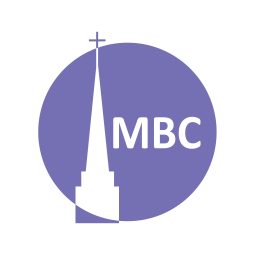 INTRODUCTION:  Galatians is a short punchy letter. In it Paul has detailed justification by faith (the doctrine by which the Church stands or falls) and living by faith (or walking by the Spirit). We’re not saved by the law but we seek to obey it and live lives to His glory. Anything else is another gospel and produces godlessness. Today he brings it all together. RECAP: Galatians Video (Bible Project)KEY POINT: personal, boasting, new creation, God’s people A.M. SERMON RECAP (Ken Jolley)What was the sermon about?What were the key points?Key takeaways…? Questions to keep considering?P.M. SERMON RECAP (Kirk Wannop) What was the sermon about?What were the key points?Key takeaways…? Questions to keep considering?READ: Gal 6:11–18QUESTIONS: A PERSONAL TOUCH, v.11How is this evidence that Paul’s eyes had been afflicted (2:13, 15). Paul often would write via a scribe (Ro 16:22).In writing Galatians, or the conclusion, what is Paul saying?Another way of translating this is, ‘leaning on the pen or writing heavily.’ How is this a reminder of the weightiness of this letter? Are there times we must boldly handle such matters? FALSE BOASTING, vv. 12–13How did the Judaizers focus on mere externals?Why did they do this?What outward things can we be tempted to lean on?How is this “churchianity” vs. “Christianity”?Why are those who rely on works in league together and not persecuted?What unwelcomed truths does the Cross preach to sinners?V. 13- workers of the world love to boast in what they do or require but hypocritically don’t live up to even their own standards!TRUE BOASTING, vv. 14–16How is the world and the Kingdom at odds?Why is Paul now disinterested in the world (and hence doesn’t boast of it)? What does he boast in now?How are the internals (which impact the externals) what matter most in religion? What does it mean that we are a new creation in Christ, forgiven, empowered? (2 Cor 5:17)What is ‘this rule” (canon/authority/carpenters line for direction)? (v. 15, 2, 5:14, 5:24–25)If we desire the “mercy and peace” of God, what must we do in faith? (What is the consequence if the Church doesn’t do this?)How is the Church and Israel used synonymously here to speak of the redeemed people of God? (On “Israel of God” see Galatians and Israel blog).TROUBLE ME NOT, v. 17 Paul had evidently been personally attacked and slandered. How has this letter been his vindication? What proof(s) shows he is a genuine apostle?Why oughtn’t we to trouble our leaders (Heb 13:17)?BENEDICTION, v. 18How does Paul show grace to the Galatians in this benediction (final blessing)?Why would their spirit need Jesus’ grace in their situation?RECAPCan you summarize Galatians in your own words?Review these key themes: authority, salvation, God’s people, holiness.Are there any key verses that stand out to you?What especially did the Lord teach you?Why is Galatians just as relevant today?NEXT: Aug 2- Acts 15:6–21, The Jerusalem Council